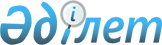 Об образовании Межведомственной комиссии по выработке предложений по обустройству и развитию единых контрольно-пропускных пунктов в железнодорожных пунктах пропуска на Государственной границе Республики Казахстан
					
			Утративший силу
			
			
		
					Постановление Правительства Республики Kазахстан от 8 ноября 2003 года N 1118. Утратило силу - постановлением Правительства РК от 6 мая 2005 г. N 434 (P050434)      В целях выработки предложений по обустройству и развитию единых контрольно-пропускных пунктов в железнодорожных пунктах пропуска на Государственной границе Республики Казахстан Правительство Республики Казахстан постановляет: 

      1. Образовать Межведомственную комиссию по выработке предложений по обустройству и развитию единых контрольно-пропускных пунктов в железнодорожных пунктах пропуска на Государственной границе Республики Казахстан (далее - Комиссия) в следующем составе: Мынбаев                  - Заместитель Премьер-Министра Республики 

Сауат Мухаметбаевич        Казахстан, председатель; Ержанов                  - первый заместитель Председателя Агентства 

Аманияз Касымович          таможенного контроля Республики 

                           Казахстан, заместитель председателя; Малгаждаров              - начальник Департамента организации 

Алтай Байкенович           таможенного контроля Агентства 

                           таможенного контроля Республики 

                           Казахстан, секретарь комиссии; Абдрахманов              - заместитель председателя Налогового 

Марат Маулетжанович        комитета Министерства финансов 

                           Республики Казахстан; Байдаулетов              - вице-министр транспорта и коммуникаций 

Нуржан Талипович           Республики Казахстан; Байсеркин                - заместитель председателя Комитета 

Бауржан Сатжанович         государственного санитарно- 

                           эпидемиологического надзора Министерства 

                           здравоохранения Республики Казахстан; Ермекова                 - заместитель директора Департамента 

Несипбала Абсагитовна      планирования расходов отраслевых органов 

                           Министерства экономики и бюджетного 

                           планирования Республики Казахстан; Кокрекбаев               - вице-президент закрытого акционерного 

Карим Насбекович           общества "Национальная компания 

                           "Казакстан темiр жолы" (по согласованию); Лесов                    - начальник управления грузовой и 

Талгат Туякович            коммерческой работы Департамента 

                           перевозок закрытого акционерного 

                           общества "Национальная компания 

                           "Казакстан темiр жолы" (по согласованию); Мынжанов                 - директор Департамента ветеринарии 

Марат Турсынаевич          Министерства сельского хозяйства 

                           Республики Казахстан; Пистаев                  - начальник Департамента миграционной 

Марат Курманалиевич        полиции Министерства внутренних дел 

                           Республики Казахстан; Солоненко                - начальник Центрального управления 

Вячеслав Владимирович      военных сообщений на железных дорогах 

                           Генерального штаба Вооруженных Сил 

                           Республики Казахстан; Тулубаев                 - заместитель начальника Главного 

Сергей Анатольевич         управления пограничного контроля 

                           Пограничной службы Комитета национальной 

                           безопасности Республики Казахстан 

                           (по согласованию); Урынбасаров              - главный инженер Департамента перевозок 

Бауржан Пазылбекович       закрытого акционерного общества 

                           "Национальная компания "Казакстан темiр 

                           жолы" (по согласованию); Хасенов                  - директор Департамента защиты и карантина 

Сакташ Сатыбалдович        растений Министерства сельского хозяйства 

                           Республики Казахстан. 

      2. Комиссии внести в Правительство Республики Казахстан предложения по обустройству и развитию единых контрольно-пропускных пунктов в железнодорожных пунктах пропуска на Государственной границе Республики Казахстан с учетом размещения всех служб контроля, очередности проведения работ и объемов финансирования из республиканского бюджета. 

      3. Определить рабочим органом Комиссии Агентство таможенного контроля Республики Казахстан. 

      4. Настоящее постановление вступает в силу со дня подписания.       Премьер-Министр 

      Республики Казахстан 
					© 2012. РГП на ПХВ «Институт законодательства и правовой информации Республики Казахстан» Министерства юстиции Республики Казахстан
				